Аннотированный указатель литературы, поступившей на абонемент в мае 2017 г.84(2Рос=Рус)6
А 13	Абдуллаев Ч. А.
   Только свои [Текст] : [роман] / Чингиз Акифович Абдуллаев ; илл. В. Коробейникова. - Москва : "Э", 2017. - 320 с. : ил. - (Абдуллаев. Мастер криминальных тайн). - ISBN 978-5-699-95531-2 : В пер : 268.00.
    Много лет Григорий Вершинин не бывал в родном доме. Несправедливо обвиненный близкими в смерти деда, он бесприютно скитался по свету и считал себя извечным бродягой. Но пришло время разобраться в том, кто же истинный виновник произошедшей трагедии, и, быть может, обрести свое счастье. Да только сыщется ли женщина, способная отогреть замерзшую душу?.. 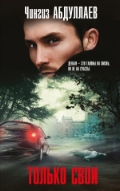 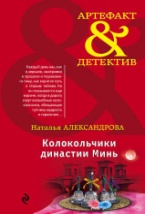 84(2Рос=Рус)6
А 46	Александрова Н. Н.
   Колокольчики династии Минь [Текст] : [роман] / Наталья Александрова. - Москва : Э, 2017. - 320 с. - (Артефакт & Детектив). - ISBN 978-5-699-95792-7 : В пер. : 244.80.
    Артефакт&Детектив – это серия для читателей с тонким вкусом. Загадки истории, роковые предметы искусства, блестящая современная интрига на фоне изысканных декораций старины. Сюжет основан на поисках древнего артефакта. Артефакт - вне времени, и кто знает, утихнут ли страсти по нему в новом столетии?84(2Рос=Рус)6
А 46	Александрова Н.
   Сковорода ближнего боя [Текст] : роман / Наталья Александрова. - Москва : АСТ, 2016. - 320с. - (Иронический детектив). - ISBN 978-5-17-099074-0 : В пер. : 192.80.
    Казалось бы счастливая семейная жизнь Василисы Селезневой в одночасье дала трещину. Муженек завел любовницу – молодую наглую коллегу по работе. Расставание вышло болезненным, не обошлось и без скандала, но здраво рассудив, что этот козел не стоит ее слез, Василиса начала жизнь с чистого листа. Однако, как поется в одной песне, «и вечный бой, покой нам только снится…». В одно прекрасное утро Василису доставили в отделение полиции, где предъявили обвинение в убийстве стервы-любовницы. Понимая, что все это чудовищное недоразумение или чей-то злой умысел, госпожа Селезнева полна решимости разобраться в ситуации и оправдать свое честное имя. 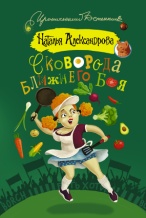 84(2Рос=Рус)6
Б 51	Берсенева А.
   Созвездие Стрельца [Текст] : роман / Анна Берсенева. - Моска : Э, 2016. - 352с. - (Русский характер. Романы Анны Берсеневой). - ISBN 978-5-699-92543-8 : В пер. : 264.00.
    Тонкие и сложно переплетенные нити связывают близких людей друг с другом. И поступки, и даже чувства одного из родных отзываются в жизни другого самым неожиданным образом. Особенно если чувства - сильные: любовь, влечение, гнев… Взаимный отзвук сильных чувств проходит по семье Ивлевых - Тамары, ее мужа, их взрослой дочери-врача Марины. Кажется, что у каждого из них собственные трудности и стремления. Это естественно, ведь в тридцать лет и в пятьдесят смотришь на жизнь совсем по-разному. Но приходит время, когда выбор, сделанный матерью, почти мистическим путем сказывается на жизни дочери… 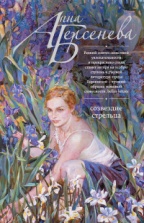 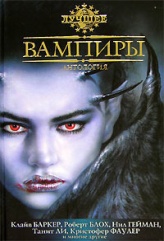 84(7Сое)-43
В 16	   Вампиры [Текст] : антология / пер. с англ. Д. Бабейкиной ; Н. Горелова ; А. Гузмана и др. - Санкт-Петербург : Азбука-классика, 2007. - 896 с. - (Лучшее). - ISBN 978-5-91181-439-7 : В пер. : 140.00.
     В новой антологии собраны 35 классических и современных историй о вампирах.84(2Рос=Рус)6
В 27	Веллер М.
   Легенды Невского проспекта [Текст] / Михаил Веллер. - Москва : Астрель, 2008. - 315 с. : ил. - (Коллекция "Аргументы и факты"). - ISBN 978-5-9713-7253-0 : В пер. : 120.00.
    Эта книга - самое смешное, хотя не всегда самое веселое произведение последнего десятилетия. Потрясающая легкость иронического стиля и соединения сарказма с ностальгией сделали "Легенды Невского проспекта" поистине национальным бестселлером, невероятные истории из нашего недавнего прошлого, рассказанные мастером, все чаще воспринимаются не как фантазии писателя, но словно превращаются в известную многим реальность.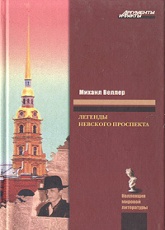 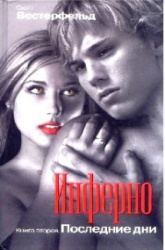 84(7Сое)
В 38	Вестерфельд С.
   Инферно. Последние дни [Текст] : [роман]. Кн. 2 / Скотт Вестерфельд ; пер. с англ. Б. Жужунавы. - Москва : Эксмо, 2009. - 400 с. : ил. - (Сумерки). - ISBN 978-5-699-37149-5 : В пер. : 90.00.
    Армия ночи, наполняющая подземные тайники и жаждущая завоевать мир, готовит новые удары против людей. Единственные, кто может спасти планету, это вампиры, так люди называют инфернов — часть человечества, инфицированную особым вирусом. Но сами люди в большинстве своем не знают о том, кто способен защитить их от гибели, — инферны им представляются таким же злом, как и обитатели подземного мира…84(4Пол)
В 55	Вишневский Я. Л.
   Гранд [Текст] : [роман] / Януш Леон Вишневский ; пер. с пол. М. Тогобецкой. - Москва : АСТ, 2014. - 382 с. - ISBN 978-5-17-084150-9 : В пер. : 250.00.
   "Гранд" - новый пронзительный роман Януша Вишневского, мастера тонкой, чувствительной прозы. Писатель словно водит нас по номерам исторического отеля в Сопоте, в котором в разное время жили Гитлер, де Голль, Марлен Дитрих, Шакира, Путин, и посвящает в секреты его современных постояльцев. Здесь за каждой дверью скрывается одиночество, но отель "Гранд" всем даст шанс изменить свою судьбу. Кто сумеет распорядиться им верно? 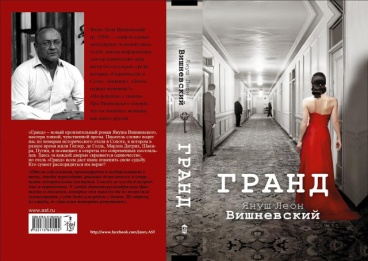 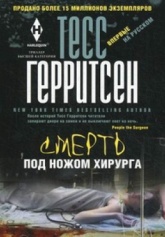 84(7Сое)
Г 39	Герритсен Т.
   Смерть под ножом хирурга [Текст] : роман / Тесс Герритсен ; пер. с англ. Г. Я. Сухоцкой. - Москва : Центрполиграф, 2015. - 223 с. : ил. - (BESTSELLER). - ISBN 978-5-227-06084-6 : 40.00.
    В крупной клинике в Гонолулу происходит трагедия: во время операции умирает пациентка, медсестра той же клиники. Выясняя, не произошла ли врачебная ошибка, анестезиолог Кейт Чесни убеждается, что ее подставили. Теперь ей грозит уголовное наказание. Чтобы спасти себя, она должна сама во всем разобраться, тем более что с некоторых пор ей кажется, что настоящий преступник неусыпно за ней наблюдает и ее жизнь в опасности.84(2Рос=Рус)6
Г 55	Глушков Р. А.
   Турнир [Текст] : [роман] / Роман Глушков. - Москва : Эксмо, 2014. - 352 с. - (Сезон катастроф). - ISBN 978-5-699-70383-8 : В пер. : 120.00.
    Что делать, если мир сошел с ума и каждый встречный жаждет вас убить? Как ни странно – пытаться на этом подзаработать. Опальный полковник Грязнов со своими наемниками так и поступает. Ведь подобные ситуации для них – будничная рутина. Вот уже полгода полковник ведет охоту за пакалями там, куда его забрасывают загадочные "серые". И везде он и его отряд сражаются с противниками, которых не под силу одолеть обычному человеку. Однако на сей раз враг у наемников особый… 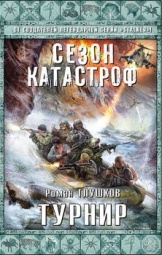 84(2Рос=Рус)6
Г 55	Глушков Р. А.
   Штурм [Текст] : [роман] / Роман Глушков. - Москва : Эксмо, 2014. - 384 с. - (Сезон катастроф). - ISBN 978-5-699-75565-3 : В пер. : 120.00.
    Много чего повидал на своем веку бывший шпион и дезертир Константин "Кальтер" Куприянов. Однако брать штурмом гигантские крепости ему до сих пор не приходилось. На этой арене Игра на Выживание идет по особым, кровавым правилам. Чтобы уцелеть в непрекращающейся бойне, нужно разгадать все загадки и отыскать выход. Вот только проделать такое в одиночку совершенно нереально. А значит, Кальтеру придется волей-неволей найти общий язык с ожившими мертвецами. И отправиться вместе с ними на битву, которая решит для него исход всей Игры... 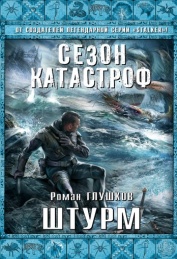 к 84(2Рос=Рус)6
Г 95	Гурин И. П.
   Сокровенное [Текст] : повесть-эссе / Иван Гурин. - Пермь : Пермский писатель, 2016. - 356 с. - (Антология пермской литературы. т. 17). - ISBN 978-5-9908566-0-8 : В пер. : 200.00.
    В новой повести-эссе «Сокровенное» известный прозаик Иван Гурин правдиво и светло, серьёзно и с юмором рассказывает не столько о себе, сколько о своём времени и друзьях-писателях, живших и живущих в разных уголках великой страны. В книге много изречений известных писателей, множество интересных, неизвестных фактов об их жизни и творчестве (Павла Бажова, Михаила Шолохова, С. Есенина, М. Лермонтова…). Жизнь Ивана Гурина богата на интересные знакомства. Писателю довелось встречаться с секретарём Николая Островского, сестрой Мусы Джалиля и многими интереснейшими людьми - Робертом Рождественским, Евгением Евтушенко, Альбертом Лихановым и др. Журналистская привычка всё записывать, всем интересоваться, способствовала выходу этой книги.83.3(2)
Д 13	Давидов М. И.
   Тайны гибели российских поэтов: Пушкин, Лермонтов, Маяковский [Текст] : документальные повести, статьи, исследования / Михаил Давидов. - Пермь : Пермский писатель, 2015. - 216 с. - (Антология пермской литературы. т. 15). - ISBN 978-5-7688-1053-5 : В пер. : 160.00.
    В книгу вошли три документальные повести и две статьи, посвящённые трагической судьбе и гибели великих национальных поэтов России.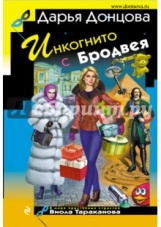 84(2Рос=Рус)6
Д 67	Донцова Д. А.
   Инкогнито с Бродвея [Текст] : роман / Дарья Аркадьевна Донцова. - Москва : Э, 2017. - 320с. - (Иронический детектив). - ISBN 978-5-699-93753-0 : В пер. : 286.40.
    Нет, ну какому нормальному человеку понравится оказаться в центре грандиозного скандала, когда твое имя упоминается в связи с кражей и, того хуже, с убийством?.. А вот папенька Виолы Таракановой страшно доволен - это же какой пиар! И то, что его дочь обвиняют в смерти целительницы бабы Тоси, и об этом трезвонят все СМИ - сущая ерунда! Конечно же, убийцей знахарки оказалась вовсе не Виола, и даже не внезапно появившаяся у нее сестра Фаина. Хотя, может, Фая и не родственница вовсе, а просто однофамилица. Виола надеется на последнее: новоявленная сестренка - особа не из приятных и просто-таки редкостная лгунья... 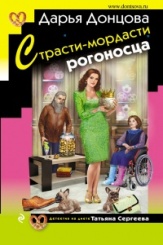 84(2Рос=Рус)6
Д 67	Донцова Д. А.
   Страсти-мордасти рогоносца [Текст] : роман / Дарья Аркадьевна Донцова. - Москва : Э, 2016. - 352с. - (Иронический детектив). - ISBN 978-5-699-92386-1 : В пер. : 278.40.
    Татьяна Сергеева наконец-то увидела Гри! Но эта встреча не принесла ей ничего, кроме легкой печали, - все в прошлом. Бывший муж, которого и не узнать в новом обличье, умер для нее, она любит другого мужчину и недавно вышла за него замуж. Да и мысли ее заняты новым расследованием: в отеле "Лесной парадиз" странным образом ушли из жизни супруги Ткачевы. Хотя почему странным? Местным полицейским все ясно: муж погиб в ДТП, а у жены с горя случился инфаркт. Но сотрудники бригады Сергеевой быстро "нарыли" несоответствия официальной версии. Вот только никак не поймут: при чем здесь футбольный мяч первого датского короля?.. 84(2Рос=Рус)1
Д 70	Достоевский Ф. М.
   Идиот [Текст] : роман / Федор Достоевский. - Санкт-Петербург : Азбука, 2016. - 640 с. - (Азбука-классика). - ISBN 978-5-389-10472-3 : 40.00.
    Роман "Идиот" (1868) был задуман и написан Достоевским в Швейцарии, на родине великого просветителя Руссо, а посему уместно вспомнить и его современника Вольтера, автора "Простодушного", книги, которая стала одной из первых попыток показать "идеального человека" в этом несовершенном мире. "Главная идея... - писал Достоевский о своем романе, - изобразить положительно прекрасного человека. Труднее этого нет ничего на свете..." Не для того ли Достоевский явил миру "Князя Христа", чтобы мы не забывали: "Сострадание есть главнейший и, может быть, единственный закон бытия всего человечества".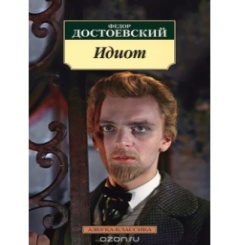 53.54
Д 79	Дубровский В. И.
   Все виды массажа [Текст] / Владимир Дубровский. - Москва : Мол. гвардия, 1993. - 428 с. : ил. - ISBN 5-235-02209-2 : В пер. : 35.00.
    Массаж является одним из эффективных методов профилактики и лечения различных травм и заболеваний. Предложенные в книге методики массажа помогают снимать боль, психоэмоциональное напряжение и физическую усталость, улучшают самочувствие, повышают работоспособность и т.д. Рассчитана на массажистов, врачей, студентов медицинских и физкультурных институтов и других специалистов.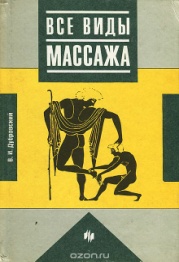 84(7Сое)
К 38	Киз Д.
   Цветы для Элджернона [Текст] : [роман] / Даниел Киз ; пер. с англ. С. Шарова. - Москва : Э, 2016. - 320 с. - (100 главных книг). - ISBN 978-5-699-41332-4 : 50.00.
    "Цветы для Элджернона" Дэниела Киза входят в программу обязательного чтения в американских школах. Это единственная история в жанре научной фантастики, автор которой был дважды награжден сначала за рассказ, а потом за роман с одним и тем же названием, героем, сюжетом. Тридцатитрехлетний Чарли Гордон - умственно отсталый. При этом у него есть работа, друзья и непреодолимое желание учиться. Он соглашается принять участие в опасном научном эксперименте в надежде стать умным... Эта фантастическая история обладает поразительной психологической силой и заставляет задуматься над общечеловеческими вопросами нравственности: имеем ли мы право ставить друг над другом эксперименты, к каким результатам это может привести и какую цену мы готовы заплатить за то, чтобы стать "самым умным"? А одиноким? На вопросы, которые поднимали еще М.Булгаков в "Собачьем сердце" и Дж. Лондон в "Мартине Идене", Дэниел Киз дает свой однозначный ответ.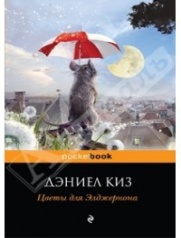 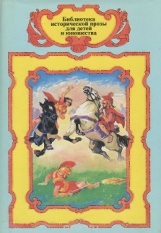 84(2Рос=Рус)6
К 84	Крупняков А. С.
   Амазонки [Текст] : [фантастический роман] / А. С. Крупняков, С. Крупняков ; худож. Б. Киреев. - Москва : УНИКУМ, 1996. - 864 с. - (Б-ка исторической прозы для детей и юношества). - ISBN 5-86697-023-6 : В пер : 80.00.
    В приключенческом романе авторы рассказывают о государстве амазонок - легендарных женщин-воительниц - в период его распада, государстве, замкнутом в себе и агрессивном для внешних пределов, раздираемом внутренней борьбой за абсолютную власть. Идея романа: общество, основанное на жестокости и человеконенавистничестве, обречено на гибель.84(7Сое)
К 98	Кэбот М.
   Принцесса навсегда [Текст] / Мэг Кэбот ; [роман]. - Москва : АСТ, 2011. - 382 с. : ил. - (Дневники принцессы). - ISBN 978-5-17-067266-0 : В пер. : 127.20.
    Миа всегда была готова избавиться от своей короны… Но готов ли Манхеттен потерять свою любимую королевскую особу? Что не так в жизни принцессы? Итак… Её курсовой проект? Это исторический роман ('Искупление моего сердца'), который она написала в строжайшем секрете и который никто не хочет издавать… А выборная кампания принца Филиппа, любимого папы, идёт не ахти как хорошо из-за противного кузена Рене, который решил пойти против дяди. Её романтичный парень Джей Пи такой милый и очаровательный. Но таков ли он на самом деле? Её первая любовь – Майкл – вернулся обратно из Японии в родную страну… и в её жизнь. Но на чаше весов лежит не только Дженовия – Миа предстоит сделать ещё несколько нелёгких выборов. В какой колледж поступать, какой из парней тот самый, единственный? Ведь её выбор определит не только следующие четыре года, но и всю её жизнь. Готова ли Миа остаться принцессой навсегда?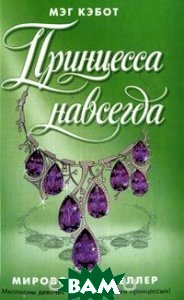 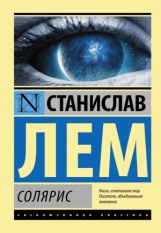 84(4Пол)
Л 44	Лем С.
   Солярис [Текст] : [роман] / Станислав Лем ; пер. с пол. Д. Брускина. - Москва : АСТ, 2016. - 285 с. - (Эксклюзивная книга). - ISBN 978-5-17-083899-8 : 50.00.
    "Солярис" — бесспорная вершина творчества Станислава Лема, произведение, повлиявшее на развитие научной фантастики XX века, в том числе и на русскую фантастику. Роман дважды экранизирован, по нему были поставлены радиопьесы, спектакли — и даже балет! Итак, что же такое — Солярис? Бескрайний мыслящий океан, преследующий непонятные человеку цели, тончайший камертон, преобразующий людские чувства в материальную форму? Воплощенный кошмар психолога или духовный целитель? Со дня публикации книги прошло больше 50 лет, а ее читатели все так же продолжают задаваться вопросами, ответы на которые невозможно получить, не заглянув в свое собственное сердце.84(4Шве)
Л 59	Линдквист Й. А.
   Впусти меня [Текст] : [роман] / Йон Айвиде Линдквист ; пер. со швед. Н. Банке. - Санкт-Петербург : Азбука-классика, 2009. - 512 с. - ISBN 978-5-9985-0445-7 : В пер. : 150.00.
    Главный герой книги, двенадцатилетний Оскар, - застенчивый мальчик, привыкший к одиночеству. В школе над ним издеваются, и, ненавидя своих мучителей, он придумывает себе развлечение - уединяется в лесу, прихватив с собой нож, и вымещает злость на деревьях и трухлявых пнях, представляя, что это его преследователи. Но однажды его одноклассника находят в лесу с перерезанным горлом, и обстоятельства преступления крайне подозрительны - все уверены в том, что речь идет о ритуальном убийстве. Незадолго до этого у Оскара появляются новые соседи - папа с дочкой, поселившиеся в соседнем подъезде. И хотя поначалу девочка вовсе не расположена к общению, вскоре Оскар и Эли становятся лучшими друзьями. И все же есть в ней что-то странное - слишком легко она переносит холод, слишком хорошо прыгает и главное - выходит во двор лишь с наступлением ночи. Не менее подозрительны и отношения Эли с отцом - да и отец ли он ей? Кто она и какое отношение имеет к череде ритуальных убийств, всколыхнувших весь город. Со временем Оскар получает ответы на все эти вопросы, хотя, пожалуй, предпочел бы остаться в неведении. 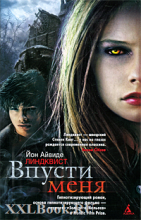 84(2Рос=Рус)6
Л 83	Луганцева Т. И.
   Сухой закон для Диониса [Текст] : роман / Татьяна Игоревна Луганцева. - Москва : АСТ, 2017. - 320с. - (Иронический детектив). - ISBN 978-5-17-100837-6 : В пер. : 206.40.
    Любительница экстравагантных нарядов и по совместительству врач-стоматолог Яна Цветкова легко могла бы попасть в Книгу рекордов Гиннесса, так как лучше всех на свете умела влипать в самые невероятные истории. Мать Яны была актрисой, а отец гробовщиком, работал на кладбище. Малютка Яна любила играть среди могил. Это обстоятельство, видимо, мистическим образом повлияло на ее характер - Яна отличалась невероятной бесшабашностью и тягой к приключениям. Старинный друг Цветковой, следователь Лебедев, попросил Яну помочь ему в очень деликатном деле… 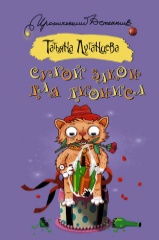 47.1
Л 87	Лучков Г. Б.
   Энциклопедия охоты [Текст] / Г. Б. Лучков. - Москва : РИПОЛ КЛАССИК, 2003. - 528 с. : ил. - (Мужской характер). - ISBN 5-7905-1786-2 : В пер. : 250.00.
    Охота - увлечение сильных и выносливых людей, уверенных в своем успехе, готовых часами идти по следу зверя в постоянном напряжении, стрелять навскидку по внезапно показавшейся добыче, точно кладя пули в убойные места... Цель данного издания не просто изложить на бумаге какие-то сведения, а передать вам все знания бывалых охотников, все сложности этого очень трудного, но в то же время невероятно интересного занятия - охоты. Надеемся, это пособие поможет вам стать настоящим охотником, и вы будете возвращаться домой с богатыми трофеями.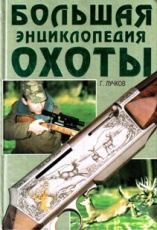 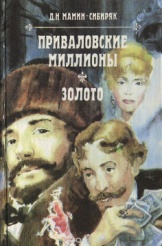 84(2Рос=Рус)1
М 22	Мамин-Сибиряк Д. Н.
   Приваловские миллионы ; Золото [Текст] : романы / Дмитрий Наркисович Мамин-Сибиряк. - Тула : Приокское кн. изд-во, 1994. - 623 с. : ил. - ISBN 5-7639-0570-9 : В пер. : 70.00.
     В книгу произведений Д.Н.Мамина-Сибиряка вошли роман ПРИВАЛОВСКИЕ МИЛЛИОНЫ - одно из самых значительных творений писателя, посвященное жизни промышленного Урала прошлого столетия, и роман ЗОЛОТО.84(4Фра)
М 29	Мартен-Люган А.
   Счастливые люди читают книжки и пьют кофе [Текст] : роман / Аньес Мартен-Люган ; пер. с фр. Н. Добробабенко. - Москва : АСТ, 2014. - 224 с. - ISBN 978-5-17-084298-8 : В пер. : 190.00.
    Счастливые люди читают книжки и пьют кофе" - роман со счастливой судьбой. Успех сопутствовал ему с первой минуты. Тридцатилетняя француженка Аньес Мартен-Люган опубликовала его в интернете, на сайте Amazon.fr. Через несколько дней он оказался лидером продаж и очень скоро вызвал интерес крупного парижского издательства "Мишель Лафон". С момента выхода книги в июле 2013 года читательский интерес к ней неуклонно растет, давно разошелся полумиллионный тираж, а права на перевод купили 18 стран. Потеряв в автомобильной катастрофе мужа и маленькую дочку, Диана полностью утратила интерес к существованию. Перестала работать, выходить из дому, отвечать на телефонные звонки. Чтобы остаться наедине со своим горем, она уезжает из Парижа в глухую ирландскую деревушку, не подозревая, что именно там ей предстоит заново учиться жить и любить. 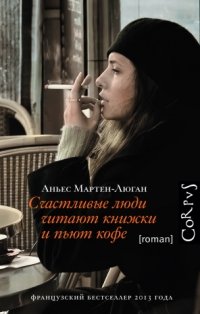   9
М 80	Мортон К.
   Как ходить на высоких каблуках [Текст] / Камилла Мортон ; пер. с англ. А. Ахмеровой. - Москва : Эксмо, 2007. - 560 с. - (Casual для stlf-made леди). - ISBN 978-5-699-18092-9 : В пер. : 100.00.
    "Нет проблем!" - скажешь ты, прочитав книгу Камиллы Мортон. Потому что любые проблемы можно будет легко решить. Ты научишься экстренно собираться на свидание, бегать на высоких каблуках, умело накладывать макияж. Узнаешь, как без усилий вывести пятно от вина и приготовить званый ужин, сможешь легко обращаться с любой навороченной техникой. Для тебя не будет проблемой остановить потоп, войти в горящую избу, в рекордно короткие сроки вкрутить лампочку и даже заменить колесо. И все это - с достоинством, грацией и стилем. Еще бы! Ведь твоими инструкторами во всех этих премудростях будут Маноло Бланик, Джон Гальяно, Кайли Миноуг, Вивьен Вествуд, Софи Лорен, Стелла Маккартни, Мадонна, Оз Кларк и многие другие! 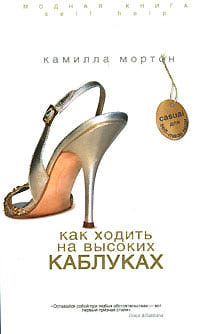 84(4Нор)
Н 55	Несбё Ю.
   Леопард [Текст] : [роман] / Ю. Несбё ; пер. с норв. Т. Арро. - Москва : Иностранка, 2015. - 768 с. - ISBN 978-5-389-04018-2 : 50.00.
    В Осло обнаружены трупы двух молодых женщин, умерщвленных с помощью неизвестного орудия. Безжалостный убийца подкрадывается к своим жертвам бесшумно, как леопард, отнимая у них жизнь с изощренной жестокостью. Следствие топчется на месте, и Харри Холе вызывают из бессрочного отпуска. Пока полицейское начальство пытается использовать его в межведомственной борьбе, измученному охотнику предстоит пройти долгий путь по кровавому следу хищника…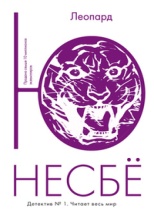  84(2Рос=Рус)6
Н 56	Нестеров М. П.
   Если враг не сдается [Текст] : [роман] / Михаил Нестеров. - Москва : Эксмо, 2003. - 384 с. - (Спецназ. ГРУ). - ISBN 5-699-04003-Х : В пер. : 57.80.
    Группа чеченских боевиков проникает в глубь территории России. Их цель - учебный центр по подготовке сцезназовцев ГРУ.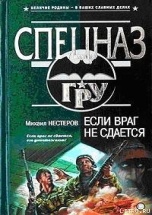 84(4Вел)
О-70	Оруэлл Д.
   1984 [Текст] : [роман] / Джордж Оруэлл ; пер. с англ. В. Голышева. - Москва : АСТ, 2016. - 318 с. - (Эксклюзивная книга). - ISBN 978-5-17-080115-2 : 50.00.
    Своеобразный антипод второй великой антиутопии XX века — "О дивный новый мир" Олдоса Хаксли. Что, в сущности, страшнее: доведенное до абсурда "общество потребления" — или доведенное до абсолюта "общество идеи"? По Оруэллу, нет и не может быть ничего ужаснее тотальной несвободы...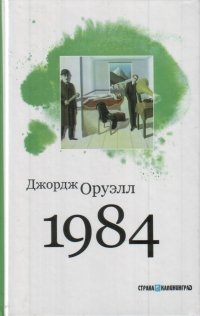 68
О-82	   Отечество. Честь. Долг [Текст] : учебное пособие. Вып. 7 / Министерство Обороны Российской Федерации ; под ред. А. И. Колясникова. - Москва : Московская типография № 2, 2005. - 288 с. : ил. - ISBN 5-86472-138-7 : В пер. : 60.00.
    Учебное пособие по общественно-государственной подготовке для солдат (матросов), сержантов (старшин), проходящих военную службу по контракту в ВС РФ. 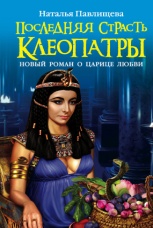 84(2Рос=Рус)6
П 12	Павлищева Н. П.
   Последняя страсть Клеопатры. Новый роман о Царице любви [Текст] / Наталья Павловна Павлищева . - Москва : Яуза, 2012. - 288 с. - (Женский исторический бестселлер). - ISBN 978-5-699-54119-5 : В пер. : 136.00.После гибели Цезаря, которого она считала главным мужчиной в своей жизни и оплакивала годами, Клеопатра была уверена, что больше не способна полюбить. Как же она ошибалась! Впрочем, ее чувство к Марку Антонию не назовешь просто любовью – это была отчаянная, исступленная, сводящая с ума, самоубийственная страсть, которая стоила обоим не только царства, но и головы, однако ни Клеопатра, ни ее избранник не пожалели об этом даже перед смертью. Пусть они давно вышли из возраста Ромео и Джульетты (Марку Антонию было за пятьдесят, Клеопатре под сорок– в Древнем мире это уже преклонные годы!); пусть мужчину легче завоевать, чем перевоспитать, и прекрасный любовник далеко не всегда становится примерным супругом; пусть вокруг полыхает беспощадная война, гибнут армии и флоты, рушатся царства – они предпочтут умереть вместе, чем жить в разлуке! Читайте новый роман от автора бестселлеров «Клеопатра», «Нефертити» и «Княгиня Ольга» – потрясающую историю самой страстной женщины древнего мира, которая была не только повелительницей Египта, но и царицей любви!84(2Рос=Рус)6
П 54	Полякова Т. В.
   Знак предсказателя [Текст] : роман / Татьяна Викторовна Полякова. - Москва : Э, 2017. - 320с. - (Авантюрный детектив. Романы Т. Поляковой). - ISBN 978-5-699-95429-2 : В пер. : 298.40.
    Трое мужчин со странными прозвищами - Джокер, Воин и Поэт - появились в моей жизни недавно, мгновенно перевернув все с ног на голову. Наша сплоченная команда занимается расследованием преступлений. Вот и сейчас к нам обратился новый клиент, богатый бизнесмен Павел Ключников, проживающий в поселке Черкасово, где творятся зловещие дела. Началось все с пропажи домашних животных - кошек, собак… Потом утонула подруга дочери Ключникова. Он подозревает убийство, и опасается за жизнь своей дочки. А со мной происходит что-то необычное: с некоторых пор я замечаю различные знаки, меня мучают кошмары по ночам, и появилось ощущение, будто с нами кто-то играет. Кто-то все время стоит за спиной... 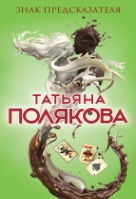 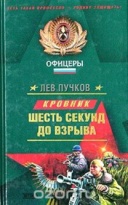 84(2Рос=Рус)6
П 90	Пучков Л. Н.
   Шесть секунд до взрыва [Текст] : [роман] / Лев Пучков. - Москва : Эксмо, 2004. - 384 с. - (Офицеры). - ISBN 5-699-05025-6 : В пер. : 80.00.
    Антон Иванов, бывший офицер спецназа, потеряв на чеченской войне жену и друзей, не намерен прощать убийц. Месть становится для него делом чести. Теперь он - Сыч, легендарный командир отчаянных головорезов. За два миллиона баксов он берется уничтожить группировку непримиримого полевого командира. "Заказ" оплачивает местный клан, желающий устранить конкурента. Но Сыч - кровник всех чеченских боевиков, и для него нет разницы между заказчиком и жертвой.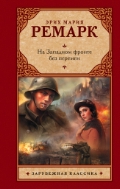 84(4Гем)
Р 37	Ремарк Э. М.
   На Западном фронте без перемен [Текст] : [роман] / Эрих Мария Ремарк ; пер. с нем. Ю. Н. Афонькина. - Москва : АСТ, 2015. - 317 с. - (Зарубежная классика). - ISBN 978-5-17-085465-3 : 40.00.
    Их вырвали из привычной жизни... Их швырнули в кровавую грязь войны... Когда-то они были юношами, учившимися жить и мыслить. Теперь они - пушечное мясо. Солдаты. Тысячи и тысячи навеки лягут на полях Первой мировой. Тысячи и тысячи вернувшихся еще пожалеют, что не легли вместе с убитыми. Но пока что - на Западном фронте все еще без перемен...84(4Гем)
Р 37	Ремарк Э. М.
   Три товарища [Текст] : [роман] / Эрих Мария Ремарк ; пер. с нем. И. Шрайбера. - Москва : АСТ, 2015. - 445 с. - (Зарубежная классика). - ISBN 978-5-17-076981-0 : 40.00.
    Самый красивый в двадцатом столетии роман о любви… Самый обаятельный в двадцатом столетии роман о дружбе... Самый трагический и самый прелестный роман о человеческих отношениях за всю историю XX в.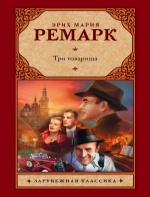  37.248
Р 85	   Рукоделие [Текст] . - Киев : Довира, 1994. - 329 с. : ил. - ISBN 5-85154-113-Х : В пер. : 30.00.
    Вязание, вышивание, плетение кружев, изготовление цветов. Не правда ли, от этих слов веет и домашним уютом, и чем-то старинным, романтическим. Действительно, эти исконно женские занятия - настоящее волшебство, помогающее, украсить и себя, и свой дом, придав всему, что вас окружает, неповторимую привлекательность и обаяние. Фантазия, творчество и эта книга сделают вас неотразимыми!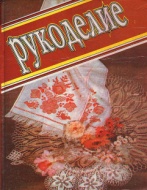 84(2Рос=Рус)1-43
Р 89	   Русский военный рассказ XIX - начала XX века [Текст] / сост. : Е. А. Глущенко. - Москва : Правда, 1988. - 640 с. - В пер. : 40.00.
    В сборнике представлены рассказы писателей, отразивших в своем творчестве военные события XIX - начала XX века: Д. Давыдова, Л. Толстого, В. Вересаева и других.84(2Рос=Рус)6
С 17	Самаров С. В.
   Кавказский фокус [Текст] : [роман] / Сергей Самаров. - Москва : Эксмо, 2017. - 320 с. - (Спецназ ГРУ). - ISBN 978-5-699-95910-5 : В пер. : 260.00.
    На Северном Кавказе бесчинствует банда эмира Ягдарбекова. Считая себя неуязвимым, отпетый головорез нагоняет ужас на мирное население. Ликвидировать группировку поручено отряду спецназа ГРУ под командованием подполковника Василия Староверова. Федералам удалось заблокировать экстремистов в одной из пещер, но не более того. По оперативным данным, в этой же пещере находится склад военного оборудования, которое надо сохранить любой ценой. Чтобы выкурить бандитов из их логова, Староверов придумывает очень эффектный и ошеломляющий трюк…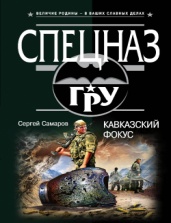 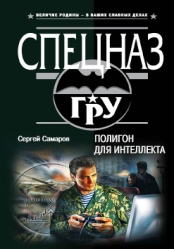 84(2Рос=Рус)6
С 17	Самаров С. В.
   Полигон для интеллекта [Текст] : [роман] / Сергей Самаров. - Москва : Эксмо, 2016. - 320 с. - (Спецназ ГРУ). - ISBN 978-5-699-90945-2 : В пер. : 244.80.
    Старший лейтенант ГРУ Рус Поленьев - профессионал в области компьютерных технологий. Именно поэтому руководство привлекает его к освоению боевой робототехники, готовящейся к отправке в Сирию. Уже включившись в работу, офицер узнает о гибели своего прежнего командира. Тот якобы застрелился из пистолета, ранее принадлежавшего Поленьеву. Через некоторое время при странных обстоятельствах погибает еще один его сослуживец. Поленьев замечает за собой слежку. Кто-то явно пытается скомпрометировать перспективного специалиста и тем самым сорвать предстоящую боевую командировку в Сирию… 84(2Рос=Рус)6
С 30	Семенов Ю. С. 
   Бриллианты для диктатуры пролетариата [Текст] / Юлиан Семенович Семенов. - Москва : Астрель, 2009. - 284 с. : ил. - (Коллекция "Аргументы и факты"). - ISBN 978-985-16-6531-6 : В пер. : 80.00.
    Молодой чекист Всеволод Владимиров в 1921 году расследует похищение ценностей из Гохрана Советской России. Свою первую поездку, как разведчик, он совершает в Таллин, с целью разведать, куда уходят ценности. Попутно Юлиан Семенов ярко и талантливо показывает широкую панораму жизни России и Эстонии того времени, судьбы людей разных слоев общества и убеждений — графа Воронцова, чиновников Пожамчи и Шелехеса, писателя Никандрова, певицы Лидии Боссэ и прочих. 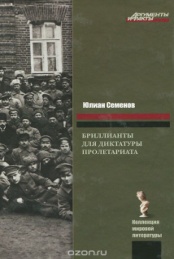 84(2Рос=Рус)6
С 53	Снежко В. Н.
   Чувства замедленного действия [Текст] : [роман] / Виктор Снежко. - Москва : Э, 2017. - 320 с. - (Военно-полевая любовь). - ISBN 978-5-699-92351-9 : В пер. : 306.40.
    Вторая половина 1990-х. Капитан милиции Сергей Ратников в составе сводного отряда ОМОН отправляется в командировку в Чечню. После очередной стычки с боевиками федералы находят среди нападавших раненную женщину. К огромному удивлению Ратников узнает в ней свою бывшую жену Оксану. Несколько лет назад их пути разошлись. После развода Оксана уехала с сыном в Краснодар, вышла замуж за чеченца. Тот оказался террористом, втянул жену в "справедливую" войну, подставил под пули. Неожиданная встреча всколыхнула чувства бывших супругов. А вскоре им представилась реальная возможность доказать на деле, что их любовь не умерла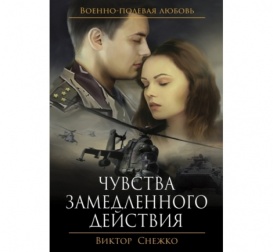 92
С 74	   Справочник необходимых познаний [Текст] / ред. А. Стаценко. - второе изд. - Пермь : Вся Пермь, 2000. - 576 с. - В пер. : 60.00.
    Второе издание "Справочника необходимых познаний" представляет собой своеобразную энциклопедию, включающую краткие сведения практически по всем отраслям знаний: от физики и математики до культуры и спорта. При его подготовке были использованы материалы десятков энциклопедий и словарей, сотен отечественных и зарубежных периодических изданий и альманахов. В справочнике вы можете найти информацию о полетах космических кораблей и лауреатах Нобелевской премии, протяженности крупнейших каналов, тоннелей, мостов, псевдонимах и гороскопе знаменитостей, Олимпийских играх и самых страшных катастрофах в истории человечества, о том, кто и когда изобрел шариковую ручку и акваланг. Основная часть статистического и информационного материала в справочнике приводится по состоянию на 1998 - начало 2000 гг. Издание рассчитано на самый широкий круг читателей: от школьников до "кроссвордистов" и "энциклопедистов".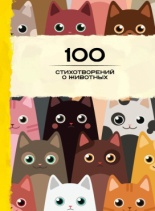 84(0)
С 81	   Сто стихотворений о животных [Текст] . - Москва : Э, 2016. - 160 с. - ISBN 978-5-699-87998-4 : В пер. : 184.00.
    В этом чудесном сборнике собраны лучшие стихотворения о братьях наших меньших - о котиках, собаках, тиграх и даже пауках! Каждый автор пишет о них с разной тональностью, поэтому вы найдете здесь всю палитру эмоций от разрывающей сердце жалости до безотчетного страха.84(2Рос=Рус)6
У 80	Устинова Т. В.
   Вселенский заговор. Вечное свидание [Текст] : повести / Татьяна Витальевна Устинова. - Москва : Э, 2017. - 352с. - (Татьяна Устинова. Первая среди лучших). - ISBN 978-5-699-87934-2 : В пер. : 306.40.
    Они просто были влюблены друг в друга. Они всего лишь хотели немного приоткрыть завесу неизведанных тайн Вселенной. Но мироздание подкинуло им труп ученого-уфолога и несколько неприметных улик, которые говорят о том, что в его смерти загадок больше, чем звезд в ночном небе... 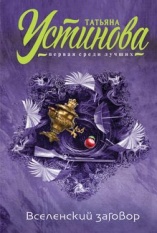 84(2Рос=Рус)6
У 80	Устинова Т. В.
   Селфи с судьбой [Текст] : [роман] / Татьяна Устинова. - Москва : Э, 2017. - 320 с. - (Татьяна Устинова. Первая среди лучших). - ISBN 978-5-699-95331-8 : В пер. : 306.40.
    В магазинчике "Народный промысел" в селе Сокольничьем найдена задушенной богатая дама. Она частенько наведывалась в село, щедро жертвовала на восстановление колокольни и пользовалась уважением. Преступник - шатавшийся поблизости пьянчужка - задержан по горячим следам… Профессор Илья Субботин приезжает в село, чтобы установить истину. У преподавателя физики странное хобби - он разгадывает преступления. На него вся надежда, ибо копать глубже никто не станет, дело закрыто. В Сокольничьем вокруг Ильи собирается странная компания: поэтесса с дредами; печальная красотка в мехах; развеселая парочка, занятая выкладыванием селфи в Интернет; экскурсоводша; явно что-то скрывающий чудаковатый парень; да еще лощеного вида джентльмен. Кто-то из них убил почтенную даму. Но кто? И зачем?.. 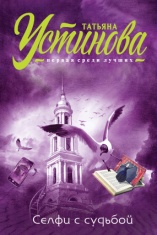 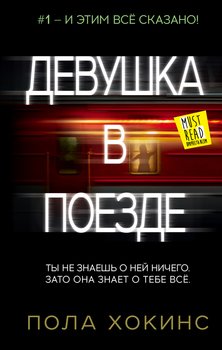 84(4Вел)
Х 70	Хокинс П.
   Девушка в поезде [Текст] : [роман] / Пола Хокинс ; пер. с англ. В. В. Антонова. - Москва : АСТ, 2015. - 384 с. - ISBN 978-5-17-088721-7 : В пер. : 251.20.
    Джесс и Джейсон. Такие имена дала Рейчел `безупречным` супругам, за жизнью которых она день за днем наблюдает из окна электрички. У них, похоже, есть все, чего совсем недавно лишилась сама Рейчел, - любовь, счастье, благополучие… Но однажды, проезжая мимо, она видит, как в дворике коттеджа, где живут Джесс и Джейсон, происходит нечто странное, загадочное, шокирующее. Всего минута - и поезд опять трогается, но этого достаточно, чтобы идеальная картинка исчезла навсегда. А потом - Джесс пропадает. И Рейчел понимает, что только она, возможно, способна разгадать тайну ее исчезновения. Что делать? Примет ли полиция ее показания всерьез? И надо ли вообще ей вмешиваться в чужую жизнь? `84(2Рос=Рус)1
Ч-56	Чехов А. П.
   Рассказы и пьесы [Текст] / Антон Чехов. - Москва : Сов. Россия, 1988. - 256 с. - (Б-ка юношества). - ISBN 5-268-00645-2 : В пр. : 35.00.
    В сборник вошли произведения А.Чехова - от ранних юмористических и сатирических рассказов "Радость", "Толстый и тонкий", опубликованных в начале 80-х годов под псевдонимом Антоша Чехонте, до наиболее значительных произведений позднего периода творчества писателя - рассказов "Человек в Футляре", "Крыжовник", пьес "Чайка", "Вишневый сад".84(2Рос=Рус)6
Ш 31	Шахов М. А.
   Террор в прямом эфире [Текст] : [роман] / Максим Шахов. - Москва : Эксмо, 2006. - 352 с. - (Группа Антитеррор). - ISBN 5-699-15710-7 : В пер. : 80.00.
    Сотруднику российских спецслужб Виктору Логинову часто приходилось работать под чужим именем. Но чтобы предотвратить крупный теракт, который готовила вездесущая Аль-Каида, он расстался со своим лицом. С помощью пластической операции Виктор стал похож на неуловимого террориста по кличке Койот. Однако для внедрения в террористическую организацию этого оказалось мало. Но когда Виктор спас от плена известного арабского террориста, ему поверили. И дали конкретное задание - организовать взрыв на нефтяной платформе в Мексиканском заливе. Теперь Логинов должен выполнить свою миссию… 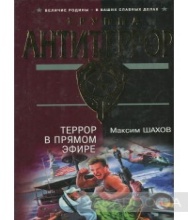 84(2Рос=Рус)6
Ш 78	Шолохова Е.
   Звезда [Текст] : [молодежная романтическая повесть] / Елена Шолохова ; худож. Н. Спиренкова. - Москва : Аквилегия-М, 2015. - 256 с. : ил. - (Современная проза). - ISBN 978-5-905730-91-7 : В пер. : 235.20.
    У Олега было всё, о чём может мечтать семнадцатилетний парень: признание сверстников, друзья, первая красавица класса - его девушка... и, конечно, футбол, где ему прочили блестящее будущее. Но внезапно случай полностью меняет его жизнь, а заодно помогает осознать цену настоящей дружбы и любви. 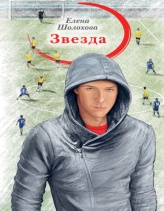 84(2Рос=Рус)6
Я 60	Ян В. Г.
   К "последнему морю" ; Юность полководца [Текст] : [роман, повесть] / Василий Ян. - Москва : ЭКСМО, 1994. - 560 с. - ISBN 5-85585-021-8 : В пер. : 35.00.
    Роман русского советского писателя В. Яна "К "последнему морю"" - заключительная часть исторической трилогии о монгольском нашествии ("Чингисхан", "Батый", "К "последнему морю""); повесть "Юность полководца" посвящена Александру Невскому Аннотированный указатель литературы, поступившей в читальный зал в мае 2017 г.84(2Рос.Тат)6
Б 33	Баширов Г.
   Избранные произведения в 5-и т. [Текст] = Сайланама асарлар : повесть-воспоминание ; из дневников. Т. 5 / Гумер Баширов. - Казань : Татарское кн. изд-во, 2005. - 416 с. - Книга на татарском яз. - ISBN 5-298-04198-1 : В пер. : 120.00.84(2Рос.Тат)6
Н 61	Низами Т.
   Из души льется песня [Текст] = Жанымнан мон агыла : [сборник стихов] / Таслима Низами. - Казань : Татарское кн. изд-во, 2010. - 144 с. : ил. - Книга на татарском яз. - ISBN 978-5-298-01910-1 : В пер. : 100.00.84(2Рос.Тат)6
Н 90	Нуруллина К.
   Гроздья любви [Текст] = Сою талгашларе : [сборник стихов] / Каусария Нуруллина. - Ижевск : Ижевская Респуб. типогр., 2007. - 144 с. : ил. - Книга на татарском яз. - В пер. : 70.00.84(2Рос.Тат)6
Н 90	Нуруллина К.
   Родники любви [Текст] = Махаббат чишмаларе : [сборник стихов, рассказов] / Каусария Нуруллина. - Ижевск : Ижевская Респуб. типогр., 2011. - 176 с. : ил. - Книга на татарском яз. - В пер. : 70.00.85.12
С 32	Сергеева Н.
   Древо жизни [Текст] = Гомер агачы : татарская вышивка / Нурзия Сергеева. - Казань : Магариф, 2008. - 79 с. : ил. - Книга на русск. и татар. яз. - ISBN 978-5-7761-1709-1 : В пер. : 160.00.
    Книга знакомит читателей с древним и современным татарским прикладным искусством, национальными орнаментами.